Name ______________________________Ratios and Proportional Relationships (7.RP.2c)An empty tank is filled with water at a constant rate. The table shows w, the number of gallons of water in the tank after m minutes. 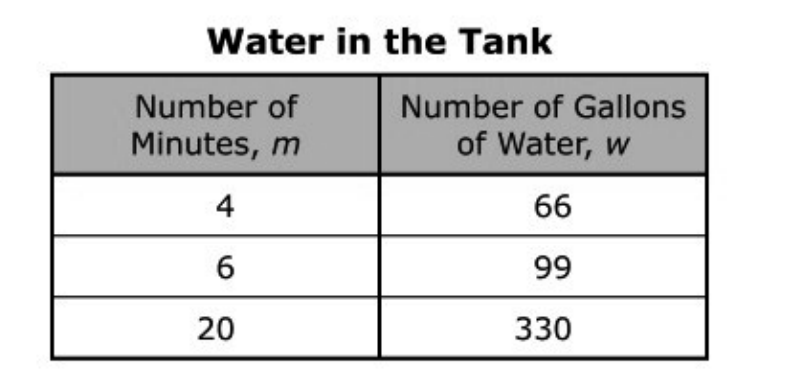 Which equation represents the relationship shown in the table? Source: PARCC Spring 2018 Grade 7 Released Items https://assessmentresource.org/wp-content/uploads/2019/08/Grade-7-Math-Item-Set-2018.pdfItem M22537Choose yes or noExplain your thinkingA.  w = 1.5m                                       Yes   or   NoB.  w = 16.5m                                      Yes   or   NoC.  w = 33m                                      Yes   or   NoD.  w = 66m                                      Yes   or   No